Urząd Miejski w Śremie, Pl.20 Października 1, 63-100 Śrem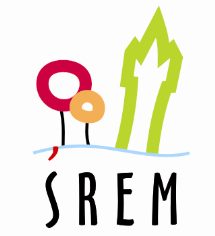 tel. 061 28 35 225; infolinia 0 801 300 031 ; mail: urzad@srem.plOGŁOSZENIEBURMISTRZ ŚREMUinformuje, iż przeznaczono do sprzedaży drzewo objęte zezwoleniem Starosty Śremskiego na wycinkę, zlokalizowane na nieruchomości gminnej 
położonej w Śremie przy ul. Tatarkiewicza (działka ewid. nr 1178/10), 
według poniższego wykazu.Warunkiem sprzedaży jest dokonanie wycinki we własnym zakresie 
i na koszt własny przez nabywcę oraz przyjęcie zobowiązania 
do uporządkowania nieruchomości.Osoby zainteresowane nabyciem wymienionego drzewa mogą złożyć pisemną ofertę z podaniem ceny netto w tymczasowej siedzibie Urzędu Miejskiego w Śremie, Pl. Straży Pożarnej 1A (Biuro Obsługi Klienta) 
w terminie do 16 września 2016 r. Oferty należy składać w zaklejonych kopertach opisanych „Oferta na zakup drewna - Śrem”.Wyłącznym kryterium wyboru nabywcy jest cena. Do ceny złożonej 
w ofercie doliczony zostanie obowiązujący podatek VAT.Z wyłonionym nabywcą drzewa podpisana zostanie umowa kupna-sprzedaży. Zapłaty za drewno należy dokonać w terminie 7 dni od dnia podpisania umowy. Termin obowiązków wynikających z umowy gmina określa 
do 31 grudnia 2017 r.Szczegółowych informacji na temat trybu, zasad i warunków sprzedaży udziela pracownik Zespołu Gospodarki Nieruchomościami Urzędu Miejskiego w Śremie w godzinach pracy Urzędu (budynek Państwowej Straży Pożarnej) pokój nr 10 lub telefonicznie pod nr 61 28 47 136.Ogłoszenie wywieszono dnia ….. sierpnia 2016 r.Ogłoszenie zdjęto dnia …. ………….………. 2016r. 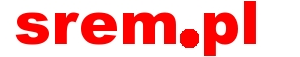 Lp.gatunek drzewliczba drzewprzybliżony obwód
 na wysokości 130cmstan drzew1topola mieszaniec1 szt.140 cmdrzewo zamierające